Table to be filled in on each programme that is submitted to Eurolabel® application. Data contained in the table will be used by ECTN and published on http://ectn.eu/mobility/. By submitting the data the responsible authorities of the respective university agree with data basing and publication.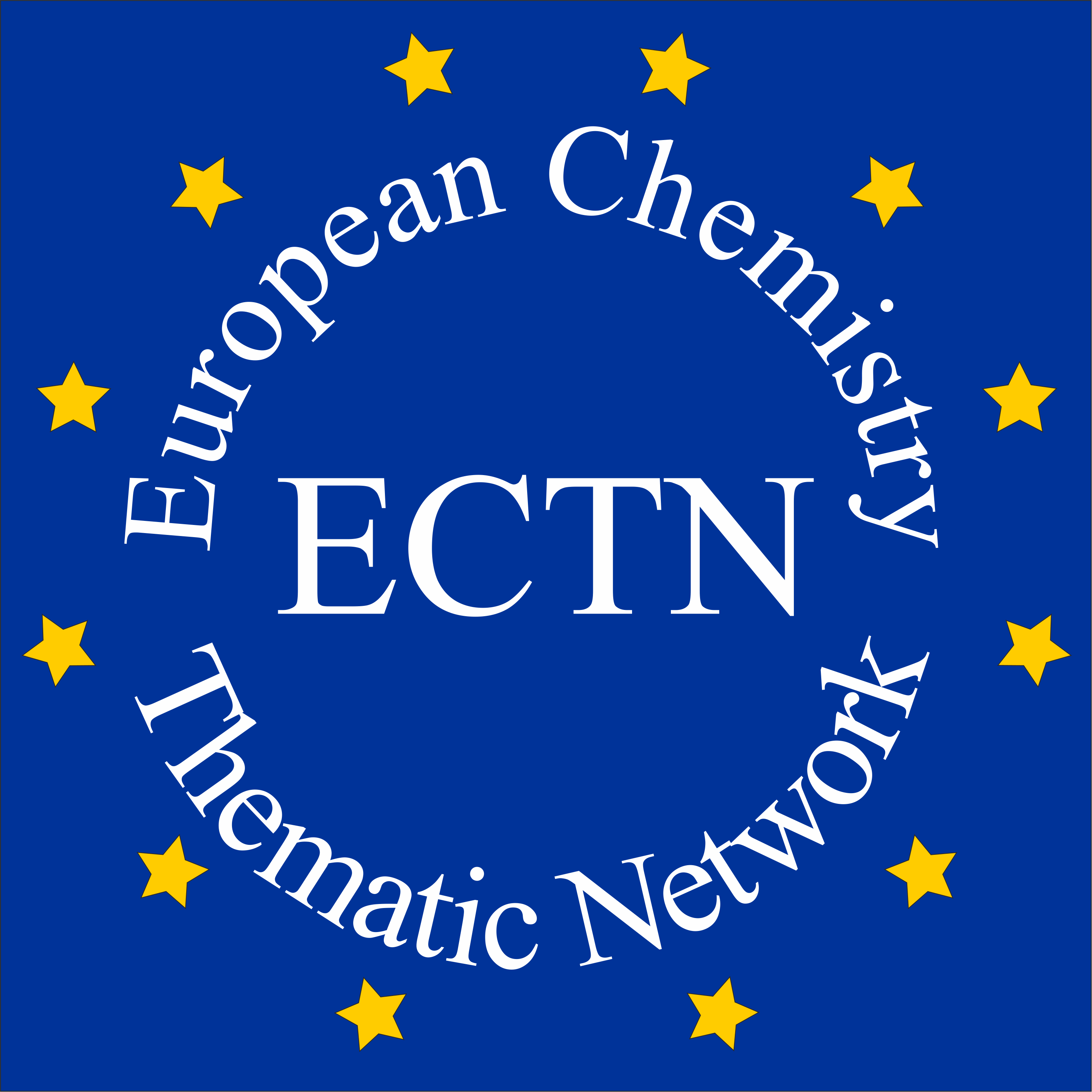 Student Mobility Database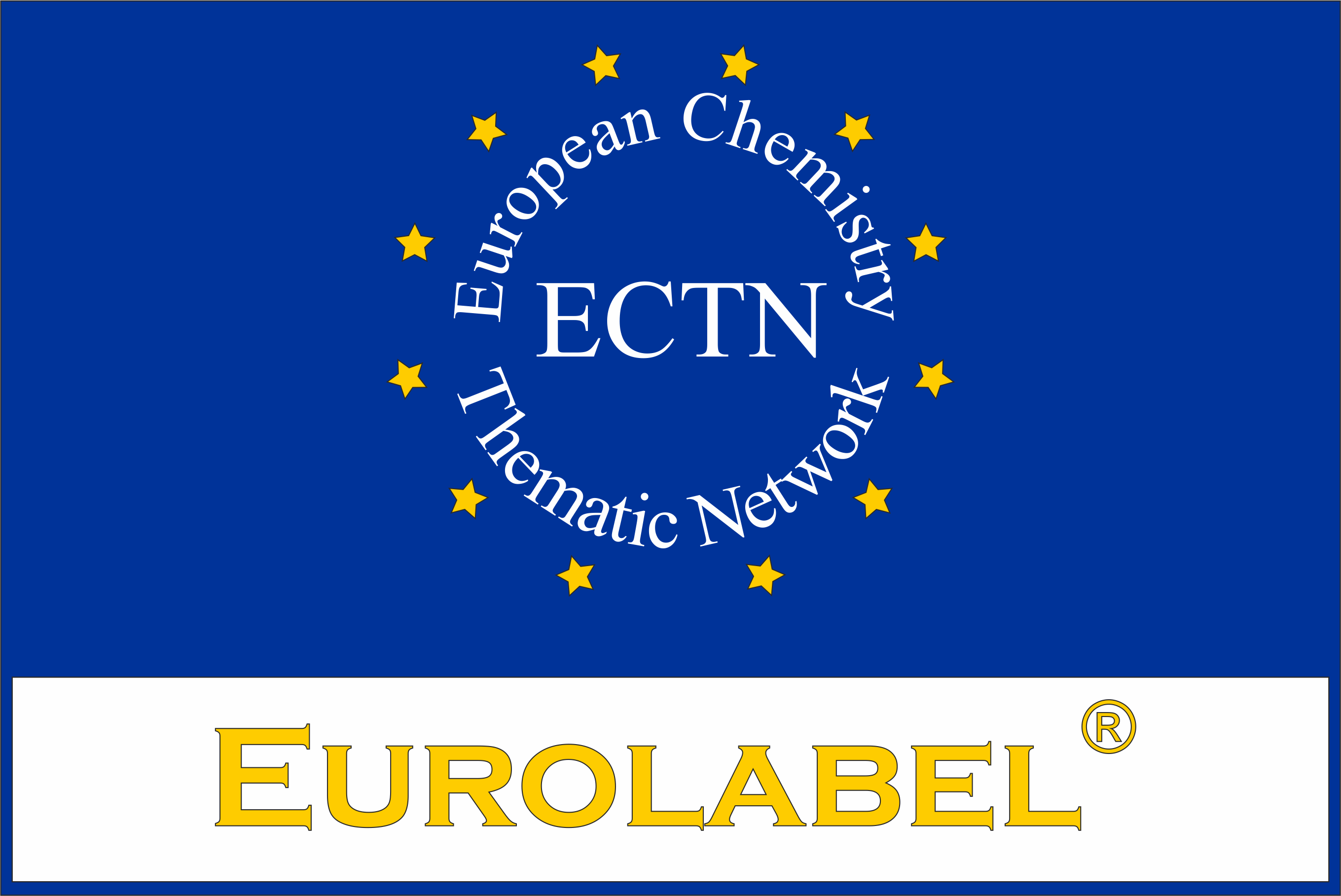 Institution (& ERASMUS Code)English name of the institutionERASMUS CodeInstitution (& ERASMUS Code)Name of the institution in the original languageName of the institution in the original languageFaculty/DepartmentName of the faculty or departmentName of the faculty or departmentQualification awarded (& ERASMUS Subject Area Code)Title of the qualification awardedERASMUS Subject Area CodeLevel of qualification (Bologna & EQF)Level of Qualification (Bologna)Number of EQF
(ex: 6 for EQF6)Name of qualification (programme)In EnglishIn EnglishName of qualification (programme)In Original languageIn Original languagePerson in charge of this programmeFirst name, last name, position, postal address, phone, e-mail addressFirst name, last name, position, postal address, phone, e-mail addressSpecific admission requirementsSpecific admission requirements (Entry qualifications)Specific admission requirements (Entry qualifications)Language of instructionMain languageMain languageWebsite of the programmeAddress of the institution Web siteAddress of the institution Web siteShort description of the programme (500 characters)Key-words for scientific contentKey-words for scientific contentMode of studyFull time or part timeFull time or part timeDurationNumber of semesters in the program (ex: 4)Number of semesters in the program (ex: 4)Number of ECTS creditsNumber of ECTS in the whole programNumber of ECTS in the whole programAcademic year in which this degree was, or will be, introduced (valid for 5 years)e.g. 2012 (5 entry years written as followed 2012-2016)e.g. 2012 (5 entry years written as followed 2012-2016)Beginning of the program (month):Academic calendar:Application deadline (if any):Hyperlink to course guide:
ECTS CatalogueLink where the ECTS catalogue is availableLink where the ECTS catalogue is availableHyperlink to further documentsLink to further documentsLink to further documentsEurolabel® awarded?Date of award by (Agency or ECTN), Certificate N° of the Eurolabel® awarded (Eurobachelor® / Euromaster® / Doctorate Eurolabel®)Date of award by (Agency or ECTN), Certificate N° of the Eurolabel® awarded (Eurobachelor® / Euromaster® / Doctorate Eurolabel®)Person to be contacted for information about this programmeFirst name, last name, position, postal address, e-mail addressFirst name, last name, position, postal address, e-mail addressLast modification of this programmeYear of last modificationYear of last modification